Number bonds to 10In Reception we have been looking at number bonds to 10. This ladybird activity is to allow your child to practice their number bonds to 10 by giving the ladybird 10 spots. Once your child has practiced making a number bond to 10 on the first ladybird, I have created a blank one where your child can practice making different number bonds to 10 by adding 10 spots on the ladybird in different ways. If you do not have access to a printer you could have a go at drawing/making a ladybird and its 10 spots. Miss Longshaw. 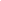 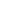 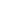 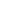 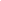 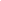 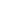 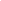 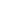 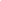 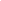 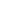 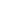 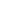 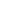 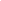 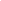 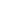 